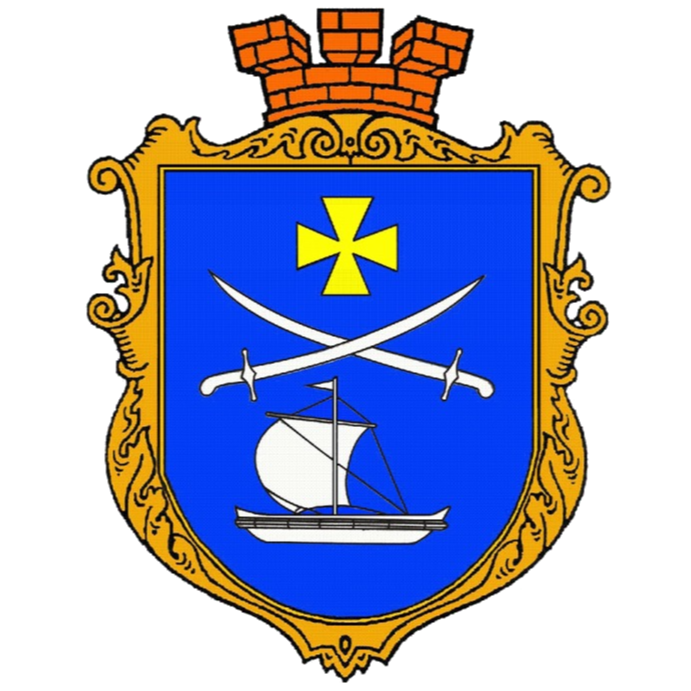 Програма місцевого економічного розвиткуСтаніславської об’єднаної територіальної громади Херсонської областіта План дій з її впровадження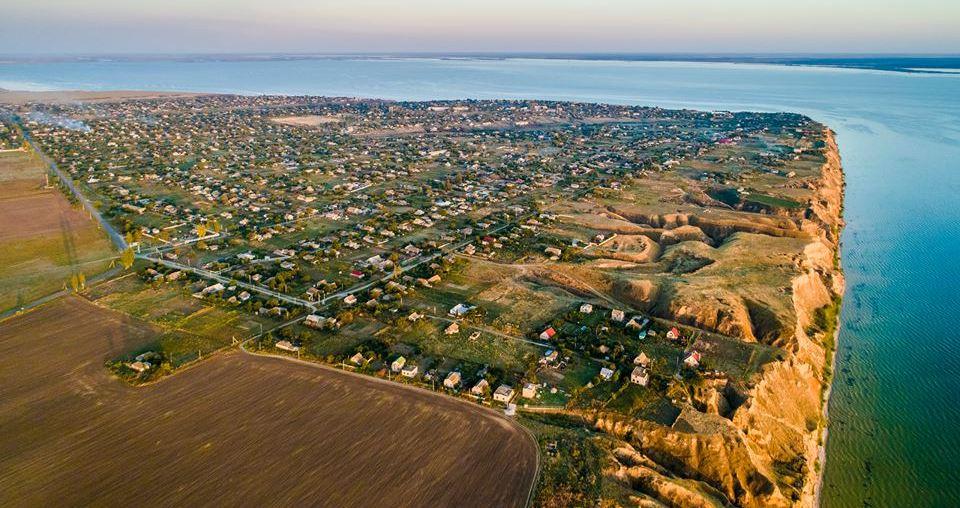 Програма місцевого економічного розвитку Станіславської об’єднаної територіальної громади та План дій з її впровадження розроблені в рамках Програми «Децентралізація приносить кращі результати та ефективність» (DOBRE), що виконується міжнародною організацією Global Communities та фінансується Агентством США з міжнародного розвитку (USAID).ЗМІСТВСТУППрограма місцевого економічного розвитку Станіславської об’єднаної територіальної громади та План дій з її впровадження (далі – Програма)розроблена в рамках Програми «Децентралізація приносить кращі результати та ефективність» (DOBRE), що фінансується Агентством США з міжнародного розвитку (USAID).Над підготовкою Програми працювали члени Робочої групи з місцевого економічного розвитку, яка створена у громаді, і до складу якої увійшли представники різних цільових груп (Додаток 1 до Програми). Робоча група працювала у тісній співпраці із консультантом програми DOBRE на всіх етапах підготовки Програми, в тому числі упродовж двох семінарів в рамках компоненту «Місцевий економічний розвиток» Програми DOBRE та під час 2 візитів консультанта у громаду. Результатом спільної роботи громади і експертів також є підготовлений Економічний профіль громади.Економічний профіль громади містить зведену інформацію про ресурси громади: місцеве економічне середовище; населення; трудові ресурси; ринки; економічну базу; інфраструктуру; комунікації та комунальні послуги; навколишнє середовище; життя в громаді; професійні послуги; соціальний капітал; місцеве самоврядування; податки; громадські організації; природні ресурси, а також інформацію про стратегію розвитку ОТГ, SWOT аналіз громади. Підтримання Профілю в актуальному стані та регулярне оновлення його даних є абсолютно необхідним, і це є завданням Робочої групи з МЕР.Програма МЕР повністю відповідає Стратегії розвитку громади і розроблена на її виконання в частині розвитку місцевої економіки. За потреби можна вносити зміни у Програму, але ці зміни обов’язково мають відповідати Стратегії розвитку громади. Метою Програми місцевого економічного розвитку є:Підтримка існуючого бізнесу;Стимулювання підприємницької діяльності та появи нового бізнесу, підтримка їх розвитку;Розвиток трудових ресурсів, в тому числі молоді;Залучення нового бізнесу та інвестицій, враховуючи екологічні стандарти та підвищення конкурентоздатності громади.Програма складається із:Стратегічного бачення і цілей економічного розвитку громади, визначених у Стратегії;Набору конкретних проектів місцевого економічного розвитку, реалізація яких дозволить досягти цілей економічного розвитку громади, визначених у Стратегії розвитку громади;Плану дій із впровадження Програми місцевого економічного розвитку.Кожен проект – це логічно та хронологічно узгоджений комплекс заходів, реалізація яких призводить до досягнення поставленої мети у встановлений термін, із залученням визначених людських, матеріальних і фінансових ресурсів.Програма містить перелік конкретних проектів, які реалізовуватиме громада у найближчій перспективі. Цей перелік не є вичерпний. Члени Робочої групи з місцевого економічного розвитку у будь-який момент можуть прийняти рішення додатково включити у Програму один чи декілька проектів.Реалізація даної Програми покладається на членів Робочої групи з місцевого економічного розвитку та осіб, відповідальних за виконання конкретного проекту, із можливим залученням всіх заінтересованих сторін.Частина 1. Стратегічне бачення і цілі економічного розвиткуСтратегічне бачення розвитку Станіславської ОТГ.Станіславська ОТГ – це простір гармонії сучасності  та традицій; екологічно чиста, добре облаштована, комфортна для проживання територія на правому березі Дніпровського лиману. Громада є відомим в Україні та поза її межами центром зеленого і спортивного туризму, динамічний розвиток малого та середнього бізнесу забезпечує розвиток місцевої економіки, основу якої складають сільське господарство з високою доданою вартістю, рибальство та переробна промисловість.Для досягнення стратегічного бачення, у Стратегії розвитку громади, серед інших, визначено наступні стратегічні та операційні цілі економічного розвитку ОТГ:Стратегічна ціль 1. Підвищення економічного та туристичного потенціалу громадиОпераційна ціль 1.1. Формування комплексу маркетингу громади як інвестиційно привабливої території Операційна ціль 1.2. Розвиток туристичних можливостей громадиОпераційна ціль 1.3. Удосконалення інфраструктури підтримки малого та середнього підприємництваПрацюючи над Програмою МЕР, робоча група прагнула досягти всі зазначені цілі, створивши комплекс тісно пов’язаних між собою взаємодоповнюючих проектів. Так, проведення масштабних фестивалів національного або регіонального значення  не тільки забезпечить майданчиками малих підприємців громади, а й сприятиме маркетингу території та розвитку її туристичних можливостей; розроблення туристичних маршрутів і системи навігації визначить спеціалізацію громади як дестинації, де заохочується розвиток туристичного підприємництва; а створення Центру підтримки бізнесу та туризму Станіславської ОТГ забезпечить сталість цих процесів.Частина 2. Проекти місцевого економічного розвиткуПРОЕКТ МІСЦЕВОГО ЕКОНОМІЧНОГО РОЗВИТКУ №1ПРОЕКТ МІСЦЕВОГО ЕКОНОМІЧНОГО РОЗВИТКУ №2ПРОЕКТ МІСЦЕВОГО ЕКОНОМІЧНОГО РОЗВИТКУ №3Частина 3. План дій з впровадження Програми місцевого економічного розвиткуДОДАТОК 1Робоча група з місцевого економічного розвиткуСтаніславської об’єднаної територіальної громадиХерсонської областіС К Л А Дробочої групи з місцевого економічного розвитку Станіславської громадиПримітка: цільова група:Буква, яка відповідає типу цільової групи, до якої входить представник:-   В – представник влади-   Б – представник бізнесу-   Г – представник громадськості-   М – представник Молодіжної ради (в разі її утворення) або активної молоді-   О – представник освітиВступ ……………………………………………………………………………………………………………………3Частина 1. Стратегічне бачення і цілі економічного розвитку ………………………….4Частина 2. Проекти місцевого економічного розвитку …………………………………….6Проект 1. Створення мобільного торгово-розважального комплексу для проведення фестивалів у селах Станіслав і Широка Балка………………7Проект 2. Створення пішохідно-велосипедних маршрутів і зон з покращеною інфраструктурою з елементами туристичної навігації в селах Станіслав і Широка Балка………………………………………………………….11Проект 3. Створення Центру підтримки бізнесу та туризму Станіславської ОТГ (коворкінгу)………………………………………………………….15Частина 3. План дій з впровадження Програми МЕР ………………………………………. 21Додаток1.Назва проекту Створення мобільного торгово-розважального комплексу для проведення фестивалів в селах Станіслав і Широка Балка2. Стратегічна і операційна цілі, до яких має відношення даний проект Стратегічна ціль 1. Підвищення економічного та туристичного потенціалу громадиОпераційна ціль 1.1. Формування комплексу маркетингу громади як інвестиційно привабливої території Операційна ціль 1.2. Розвиток туристичних можливостей громадиОпераційна ціль 1.3. Удосконалення інфраструктури підтримки малого та середнього підприємництва3. Мета та завдання/цілі проекту(підтримка існуючого бізнесу, заохочення до підприємництва, залучення та робота з інвесторами, розвиток робочої сили)  Мета проекту – покращення умов для розвитку малого бізнесу Станіславської ОТГ через створення мобільних торгово-розважальних майданчиків. Завдання проекту: Створення умов для започаткування малого бізнесу (організація місць для торгівлі сільськогосподарською продукцією і виробами місцевих умільців, харчування туристів),  Стимулювання підприємницької активності мешканців Станіславської ОТГ.Створення умов для розвитку подієвого туризму в громаді4. Територія, на яку проект матиме впливТериторія Станіславської ОТГ5. Кількість мешканців, які використовуватимуть результати проекту Мешканці Станіславської ОТГ (7,4 тис. осіб), Місцеві підприємці, умільці та індивідуальні селянські господарства, які отримають доступ до,  торгових місць під час проведення фестивалів, майданчиків для ведення бізнесу.6. Опис проблеми або потреби, на вирішення якої спрямований проектРівень підприємницької активності мешканців Станіславської ОТГ наразі можна охарактеризувати як доволі низький, а місцеві виробники (консервне і швейне виробництва) не мають майданчиків для демонстрації та продажу своєї продукції всередині громади. Між тим, вдале географічне положення Станіславської ОТГ,  наявність на її території просторих видових ділянок, цікаві місцеві музичні та гастрономічні традиції дозволяють громаді розвивати фестивальний (подієвий) туризм, проводити масові заходи національного та міжнародного рівня, залучаючи в якості учасників місцевих підприємців і населення, що займається виробництвом сувенірної продукції. Так, у планах громади – організація двох щорічних фестивалів національного рівня – музичного на ділянці комунальної власності в с. Станіслав (робоча назва «Місця щасливих людей» за мотивами однойменної пісні Кузьми Скрябіна, кліп на яку знімався на одному з видових майданчиків громади) та гастрономічного на ділянці комунальної власності в с. Широка Балка (робоча назва «Станіславська юшка»), а також низки заходів регіонального масштабу. Крім того, територія громади, зокрема, видові ділянки комунальної власності вздовж лиману, могла б стати центром весільного туризму області, оскільки вже зараз приваблює інтерес з боку організаторів весільних церемоній. Придбання професійного сценічного обладнання, яке б повною мірою відповідало масштабам запланованих івенітв і яке можна було б транспортувати між селами громади, а також збірних торгових павільйонів допомогло б створити мобільні торгові майданчики для місцевих підприємців (до 40 підприємців під час кожного заходу). Проект сприятиме вирішенню ще однієї проблеми громади. Внаслідок зростання популярності Станіславщини як туристичної перлини Херсонщини зростає потік туристичного транспорту до громади. Вже зараз видові майданчики вздовж лиману приваблюють значну кількість туристів, а їх транспорт залишається на цілинних ділянках, порушуючи місцеві екосистеми. Можна очікувати, що кількість цього транспорту зросте разом з популярністю локальних івентів. Отже, облаштування стоянки автомобільного транспорту є обов’язковою умовою реалізації проекту. Така стоянка, будучи розташована в зручному місці і відповідно облаштована інформаційним стендом і вказівниками, також могла б стати центром місцевого підприємництва. У період високого туристичного сезону на вихідних, коли в громаді не проводяться фестивалі,  на її території будуть встановлюватись пересувні ятки для торгівлі локальними продуктами та сувенірами.  7. Доцільність проектуРеалізація проекту стимулюватиме розвиток підприємництва навколо обслуговування відвідувачів громади, а значить -  створить умови для самозайнятості населення, допоможе місцевому бізнесу знайти свою нішу в забезпеченні відвідувачів товарами і послугами, покращить умови проведення дозвілля для місцевого населення, покращити інвестиційну привабливість та імідж громади.Проведення масових заходів із використанням закупленого обладнання підвищить рівень обізнаності цільових аудиторів щодо туристичної привабливості громади, що зрештою дозволить розширити коло реалізації продукції малого бізнесу та дасть поштовх для розвитку підприємництва.8. Опис проектуВ рамках проекту закупівля мобільного сценічного обладнання (сцена, звуковий та світловий комплекси); торгових павільйонів двох конфігурацій (20 яток і 5 шатер); конструкції весільної арки для проведення церемоній; біотуалетів та рукомийників, а також облаштування стоянки туристичного транспорту (с. Станіслав, вул. Шевченко (між 71 та 73 номером вільна ділянка 0,3 га.), забезпечення комунікацій. За допомогою цього обладнання на земельних ділянках комунальної власності вздовж узбережжя лиману будуть проводитись масові заходи за участю локальних бізнесів.9. Ключові етапи реалізації проектуОсновними етапами реалізації проекту є:ПідготовчийОрганізаційнийЗавершальний10. Заходи проектуЕтап 1. Підготовчий1.1.       1.1. Провести засідання Робочої групи з місцевого економічного розвитку, на якому:1.2. Затвердити Програму місцевого економічного розвитку Станіславської ОТГ та План дій з її впровадження1.3. Прийняти рішення про реалізацію проекту в рамках компоненту «Місцевий економічний розвиток» Програми DOBRE1.4. Підготувати запит до Програми DOBRE про підтримку проекту та його співфінансування, а також про надання послуги урбаністичного дизайну1.5. Підготувати проект-рішення на сесію Станіславської сільської ради про виділення співфінансування на реалізацію проекту 1.5. Сформувати Робочу групу з реалізації проекту1.6. Висвітлити на веб-сайті громади проект благоустрою  для ознайомлення мешканців, провести збір зауважень та пропозиційВиконавці заходів: Робоча група з МЕР Станіславської ОТГЕтап 2. Впровадження проекту2.1. Підготувати технічний опис предметів закупівлі2.2. Надіслати технічний опис предметів закупівлі виробникам/продавцям обладнання, що буде закуповуватись громадою2.3. Провести тендерну процедуру закупівлі обладнання (в разі закупівлі громадою)2.4. Узгодити і укласти із переможцями тендеру Договір на закупівлю обладнання (в разі закупівлі громадою)2.5. Взяти на баланс закуплене обладнання2.6. Провести роботи згідно проектно-кошторисної документації  з благоустрою стоянки транспорту. 2.7. Розробити та затвердити календар подієвих заходів Станіславської ОТГВиконавці заходів: Робоча група з МЕР Станіславської ОТГ спільно з комунальним підприємством та місцевими підприємцямиЕтап 3. Завершальний3.1. Провести урочисте відкриття, фестиваль3.2. Підготувати звіт про реалізацію проектуВиконавці заходів: сільська рада Станіславської ОТГ11. Очікувані результати від реалізації проектуВ результаті реалізації проекту:Створено умови для самозайнятості населення через покращення умов для торгівлі, у тому числі – продукцією особистих селянських господарств – 40 і більше підприємців та ІСГ громади отримають торгові майданчики під час проведення масових заходів.Створено умови для розширення внутрішнього споживчого ринку, збільшення попиту на місцеву продукцію.Створено комфортні умови для торгівлі та відпочинку як місцевих мешканців, так і відвідувачів. Створено умови для паркування туристичного транспорту. 12. Графік реалізації проекту і його тривалістьТривалість проекту –12 місяців. Графік реалізації проекту у Частині 3. План дій з впровадження Програми місцевого економічного розвитку.13. Необхідні фінансові ресурси, тис. грн.Загальний бюджет проекту – 710 000.00 тис. грн., в т.ч.:Тентові торгові ятки для вуличної торгівлі (грантове фінансування);Шатро торгове (грантове фінансування);Мобільна сцена (грантове фінансування);Біотуалети вуличні (грантове фінансування);Біотуалет вуличний для людей з обмеженими потребами (грантове фінансування);Мобільні умивальники Консенсус (внесок громади);Обладнання світла та звуку до сцени (грантове фінансування);Облаштування спеціально відведеної зони для паркування туристичного транспорту (внесок громади); Арка весільна 3Д об'ємна для виїзної церемонії (внесок громади)14. Можливі джерела співфінансування проектуКошти місцевого бюджету 160,0 тис. грн.Регіональні, національні, міжнародні та інші програми, в рамках яких можна отримати грантове фінансування, в т.ч. кошти Програми DOBRE 550,0 тис. грн.15. Нефінансові ресурси, необхідні для реалізації проекту(документація, дозволи, інфраструктура, природні ресурси тощо)Земельна ділянка для облаштування парковки для туристичного транспорту перебуває у комунальній власності громади (с. Станіслав, вул. Шевченко (між 71 та 73 номером вільна ділянка 0,3 га.)Дозвіл на проведення фестивалю Держпродспоживслужбою (безкоштовно)Дозвіл на розміщення мобільної сцени на території громади (безкоштовно)16. Виконавці проекту(Основні, підтримка, імена осіб)Загальна координація реалізації проекту:Робоча група з місцевого економічного розвиткуОсновні виконавці:Симоньянц С.М.Сонько Р.С.Сербін А.А.17. Заінтересовані сторони в реалізації проектуМешканці Станіславської ОТГМісцеві підприємці, які здійснюють торгівлю Виробники локальних продуктів харчування, сувенірів, ремісники Власники закладів громадського харчуванняМісцева влада Станіславської ОТГОптові підприємства, які працюють на території районуОрганізатори туристичних подорожей територією Херсонської області18. Джерела додаткової інформаціїhttp://www.doroga.ua/Pages/Events.aspxhttp://www.vin.gov.ua/news/ostanni-novyny/10876-na-vinnychchyni-vpershe-provedeno-festyval-zelenoho-turyzmu-kvitucha-oselia-obiednuie-selahttps://www.ukrinform.ua/rubric-tourism/2380587-festivali-hersonsini-i-dla-gurmaniv-i-dla-estetiv.html https://pivdenukraine.com.ua/2019/08/13/omisi-vidbuvsya-pershij-festival-yushki/https://www.ukraine-is.com/ru/i-do-ili-mesta-dlya-provedeniya-svadby-v-ukraine/19. Інше1.Назва проекту Створення пішохідно-велосипедних маршрутів і зон з покращеною інфраструктурою з елементами туристичної навігації в селах Станіслав і Широка Балка2. Стратегічна і операційна цілі, до яких має відношення даний проект  Стратегічна ціль 1. Підвищення економічного та туристичного потенціалу громадиОпераційна ціль 1.1. Формування комплексу маркетингу громади як інвестиційно привабливої території Операційна ціль 1.2. Розвиток туристичних можливостей громади3. Мета та завдання/цілі проекту(підтримка існуючого бізнесу, заохочення до підприємництва, залучення та робота з інвесторами, розвиток робочої сили)  Мета проекту – розвиток туристичного потенціалу Станіславської ОТГ   Завдання проекту: Збільшення рівня обізнаності інвесторів і туристичного ринку (як туроператорів, так і споживачів туристичних послуг) щодо туристичного потенціалу громадиПідвищення рівня підприємницької активності місцевих мешканців навколо обслуговування туристів на території ОТГ;Створення умов для розвитку подієвого, зеленого, активного, гастрономічного туризму в громаді4. Територія, на яку проект матиме впливТериторія Станіславської ОТГ, Херсонської області та України в цілому5. Кількість мешканців, які використовуватимуть результати проекту Мешканці Станіславської ОТГ (7,4 тис. осіб), Мешканці, які замислюються про ведення індивідуальної підприємницької діяльності, особливо – навколо обслуговування туристів, отримають стимул для старту бізнесу. Відвідувачі громади та потенційні споживачі локальної продукції  отримають можливість дізнатись про атракції ОТГ і можливості місцевого бізнесу6. Опис проблеми або потреби, на вирішення якої спрямований проектОднією з найважливіших переваг Станіславської ОТГ є наявність потужного природного та культурно-історичного потенціалу, що в сукупності з вдалим місце розташуванням вздовж лиману та поблизу двох обласних центрів робить її перспективною для розвитку сільського (аграрного), зеленого, подієвого, активного (пішохідного, водного та велосипедного), гастрономічного та весільного туризму. Володіючи значним туристичним потенціалом і приймаючи упродовж туристичного сезону до 2 тис. відвідувачів Станіславська ОТГ поки що не використовує цю можливість для економічного розвитку. Не зважаючи на наявність певного іміджу, туристичні можливості громади лишаються маловідомим серед цільових аудиторій, не створено туристичної інформаційної інфраструктури, населення не усвідомлює вигід, що міг би дати розвиток туризму, неефективним є маркетинг території на національному та міжнародному ринках.Шляхом вирішення проблеми громада розглядає прокладання наскрізних туристичних маршрутів (пішохідних і велосипедних) територією вздовж лиману;  благоустрій оглядових майданчиків, що в комплексі з іншими проектами громади стимулюватиме місцевих мешканців до започаткування або розвитку бізнесу, продемонструє інвесторам туристичні можливості громади.7. Доцільність проектуРеалізація проекту стимулюватиме розвиток підприємництва навколо обслуговування туристів, а значить -  створить умови для самозайнятості населення, допоможе місцевому бізнесу знайти свою нішу в забезпеченні туристів товарами і послугами, покращить інвестиційну привабливість та імідж громади.Створена система туристичної навігації полегшить орієнтацію на місцевості для відвідувачів громади.8. Опис проектуВ рамках проекту передбачається:прокладання пішохідно-велосипедних маршрутів загальною протяжністю 20 км;облаштування 3-х оглядових майданчиків;дизайн, виробництво та встановлення  вказівників на основні атракції громади; дизайн, виробництво та встановлення інформаційних табличок біля основних атракцій громади (30 вказівників, 15 вказівників на локаціях);дизайн, виробництво та встановлення інформаційних стендів з картами з нанесеними туристичними атракціями/маршрутами та рекламними модулями локальних бізнесів (3 стенди); закупівля гірських велосипедів для КП «Надія» з метою здачі в оренду відвідувачам території ОТГ.9. Ключові етапи реалізації проектуОсновними етапами реалізації проекту є:ПідготовчийОрганізаційнийВпровадження заходів проектуПідтримуючий10. Заходи проектуЕтап 1. Підготовчий1.1    . Провести засідання Робочої групи з місцевого економічного розвитку, на якому:1.1. Затвердити Програму місцевого економічного розвитку Станіславської ОТГ та План дій з її впровадження1.2. Прийняти рішення про реалізацію проекту в рамках компоненту «Місцевий економічний розвиток» Програми DOBRE1.3. Підготувати лист-звернення до Програми DOBRE про підтримку проекту та його співфінансування1.4. Підготувати проект-рішення на сесію Станіславської сільської ради про виділення співфінансування на реалізацію проекту 1.5. Сформувати Робочу групу з реалізації проекту1.6. Визначити відповідальну особу за реалізацію проектуВиконавці заходів: Робоча група з МЕР Станіславської ОТГЕтап 2. Організаційний2.1. Подати Голові ОТГ на затвердження склад Робочої групи з реалізації проекту2.2. Подати Голові ОТГ на затвердження відповідальну особу з реалізації проекту2.3. Підготувати із програмним спеціалістом DOBRE проектну заявку на реалізацію проектуВиконавці заходів: Робоча група з МЕР Станіславської ОТГ спільно із програмним спеціалістом DOBREЕтап 3. Впровадження заходів проекту3.1. Внести зміни до статуту КП «Надія»3.2. Зібрати інформацію від місцевих бізнесів, ремісників і індивідуальних селянських господарств для розміщення на рекламних модулях.3.3. Прокласти туристичні маршрути територією ОТГ і промаркувати їх силами Молодіжної ради. 3.4. Розробити дизайн інформаційних стендів, вказівників і табличок Станіславської ОТГ з нанесеними туристичними атракціями/маршрутами та рекламними модулями локальних бізнесів.3.5. Підготувати технічний опис предметів закупівлі3.6. Надіслати технічний опис предметів закупівлі виробникам/продавцям відповідного обладнання (на товари, що будуть закуповуватися громадою)3.7. Провести тендерну процедуру закупівлі обладнання (аналогічно)3.8. Узгодити і укласти із переможцями тендеру Договір на закупівлю обладнання3.9. Встановити і налагодити роботу обладнання3.10. Взяти на баланс закуплене обладнанняВиконавці заходів: Робоча група з МЕР Станіславської ОТГ 11. Очікувані результати від реалізації проекту              В результаті реалізації проекту:Створено  туристичні маршрути загальною протяжністю 20 км територією громади, кожен з якиих проходять не менше 2-х тис. туристів, залишаючи від 200 до 1000 грн. в громаді. Облаштовано 3 оглядові майданчики з встановленням огорожі, лавок і обмежувальних табличок.Закуплено 8 гірських велосипедів, які здаються в оренду відвідувачам ОТГ.Створено умови для розширення внутрішнього споживчого ринку, збільшення попиту на місцеву продукцію.Створено передумови для підвищення рівня підприємницької активності місцевих мешканців навколо обслуговування туристів на території ОТГ.Популяризовано туристичний потенціал Станіславської ОТГ на туристичному ринку України. Створено комфортні умови для відпочинку як місцевих мешканців, так і відвідувачів. 12. Графік реалізації проекту і його тривалістьТривалість проекту – 12 місяців. Графік реалізації проекту у Частині 3. План дій з впровадження Програми місцевого економічного розвитку.13. Необхідні фінансові ресурси, тис. грн.Загальний бюджет проекту – 582,3 тис. грн., в т.ч.:Виготовлення стендів з картами населених пунктів,  відпочинкових локацій та рекламою місцевих підприємців (грантове фінансування);Вуличні інформаційні вказівники (стовпи із стрілками) (грантове фінансування);Інформаційні таблички-стенди на основних локаціях ОТГ (грантове фінансування);Велосипеди гірські (грантове фінансування);Палатки туристичні (грантове фінансування);Каримати та спільні мішки (грантове фінансування);Дизайн туристичної навігації та поліграфії (внесок ОТГ);Облаштування 3-х оглядових майданчиків (внесок ОТГ);Встановлення туристичної навігації (внесок ОТГ);Прокладання туристичних маршрутів територією ОТГ (внесок ОТГ)14. Можливі джерела співфінансування проектуКошти місцевого бюджету 219,0 тис. грн.Регіональні, національні, міжнародні та інші програми, в рамках яких можна отримати грантове фінансування, в т.ч. кошти Програми DOBRE – 260,8 тис. грн.15. Нефінансові ресурси, необхідні для реалізації проекту(документація, дозволи, інфраструктура, природні ресурси тощо)Дозволи для встановлення об’єктів туристичної навігаціїОтримання КП можливості надання послуг велопрокату (внесення змін до статуту, додавання відповідного КВЕД)Отримання КП можливості надання послуг прокату туристичних палаток (внесення змін до статуту, додавання відповідного КВЕД)16. Виконавці проекту (Основні, підтримка, імена осіб)Загальна координація реалізації проекту:Робоча група з місцевого економічного розвиткуОсновні виконавці:Сербін А.А.Смутченко С.Л.Петрушак А.М.Підтримка виконання проекту:Симоньянц С.М.17. Заінтересовані сторони в реалізації проектуМісцева влада Станіславської ОТГМешканці Станіславської ОТГМісцеві підприємці, які здійснюють торгівлю та надання послугІнші підприємства, розташовані на території ОТГРемісники, які проживають у селах Станіславської ОТГТуристичні оператори, що пропонують тури територією Херсонської областіТуристи, які планують відвідання атракцій Херсонщини18. Джерела додаткової інформаціїhttp://www.karpaty.com.ua/?chapter=12&item=255https://www.ukrinform.ua/rubric-tourism/2620414-na-zitomirsini-zavivsa-drugij-promarkovanij-turisticnij-marsrut.htmlhttps://decentralization.gov.ua/en/news/11638.amphttps://www.ukrinform.ua/rubric-tourism/2576490-turisticnij-marsrut-do-legendarnogo-kaminnogo-sela-promarkuvali.htmlhttp://www.stezhky.org/?m0prm=63http://www.veloride.com.ua/rent.htmlhttps://verkhovyna.life/veloprokat/19. Інше1.Назва проекту Створення Центру підтримки бізнесу та туризму  Станіславської ОТГ (коворкінгу)2. Стратегічна і операційна цілі, до яких має відношення даний проект Стратегічна ціль 1. Підвищення економічного та туристичного потенціалу громадиОпераційна ціль 1.1. Формування комплексу маркетингу громади як інвестиційно привабливої території Операційна ціль 1.2. Розвиток туристичних можливостей громадиОпераційна ціль 1.3. Удосконалення інфраструктури підтримки малого та середнього підприємництва3. Мета та завдання/цілі проекту(підтримка існуючого бізнесу, заохочення до підприємництва, залучення та робота з інвесторами, розвиток робочої сили)  Мета проекту – створення умов для організаційного та бізнес розвитку підприємництва серед  мешканців Станіславської ОТГ, отримання ними професійних знань, навичок для подальшого започаткування власного бізнесу, сприяння професійному зростанню та самореалізації.Завдання проекту: Розвиток професійних і бізнес навичок мешканців через створення умов для проведення навчальних заходів, бізнес тренінгів, організації курсів і майстер-класів для різних категорій населення громади тощо; Сприяння формуванню додаткових джерел доходів для мешканців громади через облаштування демонстраційного майданчика для показу продукції місцевих умільців і локальних сувенірів.Підготовка для створення туристичного інформаційного центру Станіславської ОТГ4. Територія, на яку проект матиме впливТериторія Станіславської ОТГ5. Кількість мешканців, які використовуватимуть результати проекту Жителі Станіславської ОТГ (7,4 осіб)Молодь Станіславської ОТГ віком 15-35 років (близько 1800 осіб)Потенційні покупці продукції, виробленої місцевими умільцями, чия продукція буде демонструватись в ЦентріМешканці Станіславської ОТГ, які отримають можливість користуватися послугами Центру підтримки бізнесу та туризму6. Опис проблеми або потреби, на вирішення якої спрямований проектДіагностика умов місцевого розвитку Станіславської ОТГ показує низький рівень підприємницької активності населення, нерозуміння можливостей розвитку власного бізнесу і процедури його відкриття. Особливо це стосується молоді, для якої відсутність коштів для започаткування власного бізнесу, відсутність досвіду роботи не дає можливості після закінчення школи чи іншого навчального закладу працевлаштуватись та отримувати доходи. З цим пов’язаний високий рівень еміграції, втрата кваліфікованих працівників, що зрештою суттєво погіршує соціально-економічний стан громади. З іншого боку, нині на території Станіславської ОТГ працює близько 70 підприємців, кожен з яких самотужки вирішує низку маркетингових завдань. Ефективність маркетингових заходів і рівень маркетингової взаємодії бізнесів не завжди ефективні, а отже –  підприємці, ремісники та особисті селянські господарства громади потребують відповідної підтримки, зокрема, в частині інтегрування їх маркетингових зусиль до маркетингової кампанії території в цілому.Крім того, місцеві роботодавці відмічають також, що маючи потребу в працівниках, змушені відправляти працівників на навчання та підвищення кваліфікації до Нової Каховки. Особливим напрямом бізнес розвитку для мешканців громада бачить туризм. Поки що, не зважаючи на значний ресурсний потенціал території, населення не сприймає його як можливість для бізнесу – тут повністю відсутні садиби сільського туризму, заклади торгівлі та харчування не адаптовані під потреби відвідувачів, не пропонуються жодні активності для відвідувачів. Відсутній також і туристичний інформаційний центр, де відвідувачі могли б отримати інформацію не тільки про атракції, а й про товари та послуги громади.  Проект спрямований на створення спеціально облаштованого простору, де мешканці могли б набути знання та навички із започаткування власного бізнесу, навчатись окремим видам професійної діяльності, отримувати допомогу в реалізації власної продукції та послуг і отримувати додаткові доходи. Також в Центрі планується надання рекламних і туристично-інформаційних послуг 7. Доцільність проектуДаний проект доцільно реалізувати у Станіславській ОТГ тому, що його реалізація стимулюватиме розвиток підприємництва, в тому числі –  навколо обслуговування туристів, а значить -  створить умови для самозайнятості населення, допоможе місцевому бізнесу знайти свою нішу в забезпеченні туристів товарами і послугами, покращить умови проведення заходів для молоді. Забезпечить молодь локацією для зібрань, проведення робочих нарад, тренінгів, семінарів.Реалізація цього проекту сприятиме мобілізації конкурентних переваг Станіславської ОТГ; посиленню ділової активності; формуванню позитивного туристичного й інвестиційного іміджу території.Популяризація туристичних атракцій через видання рекламного буклета-карти та сприяння виробництву місцевих сувенірів стане засобом промоції громади, стимулом для місцевих мешканців для започаткування бізнесу, пов’язаного з туризмом.  Також проект розглядається громадою як можливість навчання молоді та отримання нею практичного досвіду в сфері виробництва сувенірної продукції. Такий досвід може бути використаний молодими людьми у подальшому при відкритті власного бізнесу.Проведення масових заходів із використанням закупленого обладнання підвищить рівень обізнаності цільових аудиторів щодо туристичної привабливості громади, що зрештою дозволить розширити коло реалізації продукції малого бізнесу та дасть поштовх для розвитку підприємництва.8. Опис проектуВ рамках проекту передбачається створення Центру підтримки бізнесу, туризму та молоді Станіславської ОТГ, який би включав створення та облаштування простору з трьома зонами: (а) SMART Space - місце для проведення тренінгів по започаткуванню та розвитку бізнесу для молоді та проведення майстер-класів та інших навчальних заходів; (б) KID Space – дитяча ігрова зона для дітей слухачів; (в) TOUR Space – зона зі стендами для локальних виробів і сувенірів, а також рекламної продукції громади, виготовленої за проектом 2 Програми МЕР. Згідно проекту буде придбано меблі й обладнання для навчання, а також обладнання для виготовлення рекламної і сувенірної продукції. Також проектом передбачено:розроблення та затвердження бренду і брендбуку громади, його реєстрація; дизайн і випуск рекламного буклета-карти з нанесеними туристичними атракціями/маршрутами та рекламними модулями локальних бізнесів; випуск брендових етикеток громади,          створення умов для виробництва місцевих сувенірів, у тому числі – брендованих. З метою виробництва друкованої та сувенірної продукції планується закупівля відповідного обладнання та передача його на баланс КП «Надія».Центр буде розташований у приміщенні, що належить Станіславській сільській раді (с. Станіслав, вул. Свободи, 2), загальною площею 229 кв.м і управлятись директором КП «Надія».9. Ключові етапи реалізації проектуОсновними етапами реалізації проекту є:ПідготовчийОрганізаційнийСтворення Центру підтримки бізнесу та туризмуОблаштування приміщення для розміщення обладнанняЗакупівля та встановлення обладнання. Проведення навчальних заходів.10. Заходи проектуЕтап 1. Підготовчий1.1        Провести засідання Робочої групи з місцевого економічного розвитку, на якому:1.1. Затвердити Програму місцевого економічного розвитку Станіславської ОТГ та План дій з її впровадження1.2. Підготувати проект рішення на сесію Станіславської сільської ради про виділення співфінансування на реалізацію проекту або співфінансування у натуральній формі 1.3. Сформувати Робочу групу з реалізації проекту1.4. Визначити відповідальну особу за реалізацію проектуВиконавці заходів: Робоча група з МЕР Станіславської ОТГЕтап 2. Організаційний2.1.     Подати Голові ОТГ на затвердження склад Робочої групи з реалізації проекту2.2. Подати Голові ОТГ на затвердження відповідальну особу з реалізації проекту2.3. Підготувати із програмним спеціалістом DOBRE проектну заявку на реалізацію проектуВиконавці заходів: Робоча група з МЕР Станіславської ОТГ спільно із програмним спеціалістом DOBREЕтап 3. Створення Центру підтримки бізнесу та туризму Станіславської ОТГ3.1. Провести громадські обговорення з метою роз’яснення мети, завдань та перспектив функціонування Центру.3.2. Сформувати ініціативну групу з питань створення Центру підтримки бізнесу та розвитку підприємництва3.3. Провести засідання ініціативної групи з питань створення Центру підтримки бізнесу та туризму, на якому підготувати робочий план із його створення та розподілити завдання між членамиВиконавці заходів: Робоча група з МЕР Станіславської ОТГ спільно із членами ініціативної групи з питань створення Центру підтримки бізнесу та розвитку підприємництва3.4. Внести зміни до КВЕД діяльності КП «Надія» 3.5. Вести посаду відповідальну за здійснення туристичної діяльності в КП Виконавці заходів: Робоча група з МЕР Станіславської ОТГ спільно із членами ініціативної групи з питань створення Центру підтримки бізнесу та туризмуЕтап 4. Облаштування приміщень для розміщення Центру підтримки бізнесу та туризму4.1. Оголосити конкурс на вибір підрядника для здійснення ремонту приміщення для розміщення обладнання Центру 4.2. Провести, в установленому Законом порядку, тендерну процедуру вибору переможця4.3.  Узгодити і укласти із переможцем Договір на ремонт приміщення4.4. Провести ремонтні роботи у приміщенніВиконавці заходів: Станіславська сільська радаЕтап 5. Закупівля та монтаж обладнання5.1.  Підготувати технічний опис предметів закупівлі5.2. Надіслати технічний опис предметів закупівлі виробникам/продавцям відповідного обладнання (якщо закупівля відбувається громадою)5.3. Провести тендерну процедуру закупівлі обладнання (якщо закупівля відбувається громадою)5.4. Узгодити і укласти із переможцями тендеру Договір на закупівлю обладнання (якщо закупівля відбувається громадою)5.5. Встановити і налагодити роботу обладнання5.6. Взяти на баланс закуплене обладнання 5.7. Провести навчання персоналу по роботі із встановленим обладнаннямВиконавці заходів: Станіславська сільська радаЕтап 6. Проведення тренінгів та майстер-класів.6.1. Створити план-графік проведення заходів (у співпраці з іншими програмами технічної допомоги та регіональними центрами підтримки та розвитку бізнесу)6.2. Визначити спеціалістів, в т. ч. підприємців-практиків, що проводитимуть заходи.6.3. Провести ряд тренінгів для зацікавлених осіб щодо започаткування та сталого ведення бізнесу.6.4. провести ряд майстер-класів 11. Очікувані результати від реалізації проекту1. Створено Центр підтримки бізнесу та туризму Станіславської ОТГ2. Розроблено та затверджено бренд і брендбук громади. Як мінімум 10 приватних підприємців використовують його для своєї продукції.3. Створено умови для маркетингу продукції та послуг, вироблених на території Станіславської ОТГ.4. Розроблено дизайн та випущено рекламний буклет-карту громади, в рекламних модулях якого представлені всі підприємці ОТГ (75 юр. осіб). 5. Закуплено та запущено обладнання для друку рекламної та сувенірної продукції місцевих підприємців. Щороку КП видає та розповсюджує наклад рекламних буклетів (1 тис) та сувенірів. Місцеві підприємці користуються обладнанням з маркетинговою метою (не менше 10 на рік). 6. Створено передумови для підвищення рівня підприємницької активності місцевих мешканців навколо обслуговування туристів на території ОТГ7. Створено умови для професійного навчання та розвитку мешканців, підвищення кваліфікації учнів та студентів для майбутньої роботи в секторі малого та середнього бізнесу на території громади  (заплановано не менше двох заходів на місяць)8. Створено додаткові джерела доходів для дітей та молоді громади.9. Популяризовано ідею створення Центрів підтримки бізнесу та розвитку підприємництва у сільських громадах. 12. Графік реалізації проекту і його тривалістьТривалість проекту –12 – 15 місяців. Графік реалізації проекту у Частині 3. План дій з впровадження Програми місцевого економічного розвитку.13. Необхідні фінансові ресурси, тис. грн.Загальна вартість  проекту 533,133 тис. грн., у тому числі:техніка для виготовлення брендової продукції (грантове фінансування); техніка для конференційної зали (грантове фінансування); меблі (грантове фінансування);ремонт приміщення (внесок ОТГ);реєстрація бренду (внесок ОТГ);витратні матеріали для виготовлення брендованої сувенірної продукції (внесок ОТГ)14. Можливі джерела співфінансування проектуКошти місцевого бюджету – 197,15 тис. грн., в .ч. Капітальний ремонт приміщення, Реєстрація бренду громади,Закупівля витратних матеріалів для сувенірної продукції. Регіональні, національні, міжнародні та інші програми, в рамках яких можна отримати грантове фінансування, в т.ч. кошти Програми DOBRE – 335,983 тис.грн.Меблі для Центру, Техніка для Центру (ПК, проектор, принтер, термопреси для виготовлення сувенірної продукції). 15. Нефінансові ресурси, необхідні для реалізації проекту(документація, дозволи, інфраструктура, природні ресурси тощо)Виділення приміщень площею 229 кв.м. в Станіславському спортклубі для розміщення обладнання для створення Центру підтримки бізнесу та туризмуОформлення дозволів. Затвердження рішенням сесії ради бренду громадиВведення одиниці в КП «Надія» та внесення до КВЕД діяльності, що буде передбачати надання в оренду обладнання для нанесення бренду чи виготовлення брендованої продукції самостійно, здійснення інших туристичних послуг.16. Виконавці проекту(Основні, підтримка, імена осіб)Загальна координація реалізації проекту:Робоча група з місцевого економічного розвиткуОсновні виконавці:Сербін А.А. – ініціатор створення Центру підтримки бізнесу та туризму Чечіна А.М.Підтримка виконання проекту:Смутченко С.Л. – заступник сільського головиПетрушак А.М. – керівник КП «Надія»17. Заінтересовані сторони в реалізації проектуМісцева влада Станіславської ОТГМешканці Станіславської ОТГМісцеві підприємці, Відвідувачі Станіславської ОТГТуристичні оператори Херсонщини18. Джерела додаткової інформаціїSBEDIF – Українсько-канадський бізнес-центр м. Івано-Франківськ (http://www2.ucci.org.ua/synopsis/members/synopscm.cgi?CGIQUERY=13&lng=1&selc=7596 ) Туристично-інформаційний центр ус. Підлужжя (https://rivne.travel/ua/tour-object/86-turistichniy-informatsiyniy-ofis-u-s-pidlujjya--dubenskiy-rayon-)19. ІншеПлан дій звпровадження Програми місцевого економічного розвиткуРікРікРікРікРікРікРікРікРікРікРікРікТип заходу з МЕРдля створення сприятливого економічного середовища в ОТГТип заходу з МЕРдля створення сприятливого економічного середовища в ОТГТип заходу з МЕРдля створення сприятливого економічного середовища в ОТГТип заходу з МЕРдля створення сприятливого економічного середовища в ОТГПлан дій звпровадження Програми місцевого економічного розвитку2019201920192019202020202020202020212021202120211Підтримка існуючого бізнесу2Заохочення до підприємництва3Залучення та робота з  інвесторами4Розвиток робочоїсили, профорієнтація для молоді, школярівПлан дій звпровадження Програми місцевого економічного розвиткуКварталКварталКварталКварталКварталКварталКварталКварталКварталКварталКварталКвартал1Підтримка існуючого бізнесу2Заохочення до підприємництва3Залучення та робота з  інвесторами4Розвиток робочоїсили, профорієнтація для молоді, школярівПлан дій звпровадження Програми місцевого економічного розвитку1234123412341Підтримка існуючого бізнесу2Заохочення до підприємництва3Залучення та робота з  інвесторами4Розвиток робочоїсили, профорієнтація для молоді, школярівПроект 1. Створення мобільного торгово-розважального комплексу Станіславської ОТГПроект 1. Створення мобільного торгово-розважального комплексу Станіславської ОТГПроект 1. Створення мобільного торгово-розважального комплексу Станіславської ОТГПроект 1. Створення мобільного торгово-розважального комплексу Станіславської ОТГПроект 1. Створення мобільного торгово-розважального комплексу Станіславської ОТГПроект 1. Створення мобільного торгово-розважального комплексу Станіславської ОТГПроект 1. Створення мобільного торгово-розважального комплексу Станіславської ОТГПроект 1. Створення мобільного торгово-розважального комплексу Станіславської ОТГПроект 1. Створення мобільного торгово-розважального комплексу Станіславської ОТГПроект 1. Створення мобільного торгово-розважального комплексу Станіславської ОТГПроект 1. Створення мобільного торгово-розважального комплексу Станіславської ОТГПроект 1. Створення мобільного торгово-розважального комплексу Станіславської ОТГПроект 1. Створення мобільного торгово-розважального комплексу Станіславської ОТГПроект 1. Створення мобільного торгово-розважального комплексу Станіславської ОТГПроект 1. Створення мобільного торгово-розважального комплексу Станіславської ОТГПроект 1. Створення мобільного торгово-розважального комплексу Станіславської ОТГПроект 1. Створення мобільного торгово-розважального комплексу Станіславської ОТГЕтап 1. Підготовчий1.1. Провести засідання Робочої групи з місцевого економічного розвитку, на якому:Затвердити Програму місцевого економічного розвитку Станіславської ОТГ та План дій з її впровадженняПрийняти рішення про реалізацію проекту в рамках компоненту «Місцевий економічний розвиток» Програми DOBREПідготувати лист-звернення до Програми DOBRE про підтримку проекту та його співфінансування, а також про надання послуги урбаністичного дизайну виділених ділянокПідготувати проект-рішення на сесію Станіславської сільської ради про виділення співфінансування на реалізацію проекту Сформувати Робочу групу з реалізації проектуВисвітлити на веб-сайті громади проект благоустрою  для ознайомлення мешканців, провести збір зауважень та пропозиційЕтап 2. Впровадження проекту2.1. Підготувати технічний опис предметів закупівлі2.2. Надіслати технічний опис предметів закупівлі виробникам/продавцям відповідного обладнання2.3. Провести тендерну процедуру закупівлі обладнання2.4. Узгодити і укласти із переможцями тендеру Договір на закупівлю обладнання2.5. Взяти на баланс закуплене обладнання2.6. Провести роботи згідно проектно-кошторисної документації  з благоустрою стоянки транспорту. 2.7. Розробити та затвердити календар подієвих заходів Станіславської ОТГЕтап 3. Завершальний3.1. Провести урочисте відкриття, фестиваль3.2. Підготувати звіт про реалізацію проектуПроект 2. Створення пішохідно-велосипедних маршрутів і зон з покращеною інфраструктурою з елементами туристичної навігації в селах Станіслав і Широка БалкаПроект 2. Створення пішохідно-велосипедних маршрутів і зон з покращеною інфраструктурою з елементами туристичної навігації в селах Станіслав і Широка БалкаПроект 2. Створення пішохідно-велосипедних маршрутів і зон з покращеною інфраструктурою з елементами туристичної навігації в селах Станіслав і Широка БалкаПроект 2. Створення пішохідно-велосипедних маршрутів і зон з покращеною інфраструктурою з елементами туристичної навігації в селах Станіслав і Широка БалкаПроект 2. Створення пішохідно-велосипедних маршрутів і зон з покращеною інфраструктурою з елементами туристичної навігації в селах Станіслав і Широка БалкаПроект 2. Створення пішохідно-велосипедних маршрутів і зон з покращеною інфраструктурою з елементами туристичної навігації в селах Станіслав і Широка БалкаПроект 2. Створення пішохідно-велосипедних маршрутів і зон з покращеною інфраструктурою з елементами туристичної навігації в селах Станіслав і Широка БалкаПроект 2. Створення пішохідно-велосипедних маршрутів і зон з покращеною інфраструктурою з елементами туристичної навігації в селах Станіслав і Широка БалкаПроект 2. Створення пішохідно-велосипедних маршрутів і зон з покращеною інфраструктурою з елементами туристичної навігації в селах Станіслав і Широка БалкаПроект 2. Створення пішохідно-велосипедних маршрутів і зон з покращеною інфраструктурою з елементами туристичної навігації в селах Станіслав і Широка БалкаПроект 2. Створення пішохідно-велосипедних маршрутів і зон з покращеною інфраструктурою з елементами туристичної навігації в селах Станіслав і Широка БалкаПроект 2. Створення пішохідно-велосипедних маршрутів і зон з покращеною інфраструктурою з елементами туристичної навігації в селах Станіслав і Широка БалкаПроект 2. Створення пішохідно-велосипедних маршрутів і зон з покращеною інфраструктурою з елементами туристичної навігації в селах Станіслав і Широка БалкаПроект 2. Створення пішохідно-велосипедних маршрутів і зон з покращеною інфраструктурою з елементами туристичної навігації в селах Станіслав і Широка БалкаПроект 2. Створення пішохідно-велосипедних маршрутів і зон з покращеною інфраструктурою з елементами туристичної навігації в селах Станіслав і Широка БалкаПроект 2. Створення пішохідно-велосипедних маршрутів і зон з покращеною інфраструктурою з елементами туристичної навігації в селах Станіслав і Широка БалкаПроект 2. Створення пішохідно-велосипедних маршрутів і зон з покращеною інфраструктурою з елементами туристичної навігації в селах Станіслав і Широка БалкаЕтап 1. Підготовчий1.1. Провести засідання Робочої групи з місцевого економічного розвитку, на якому:Затвердити Програму місцевого економічного розвитку Станіславської ОТГ та План дій з її впровадженняПрийняти рішення про реалізацію проекту в рамках компоненту «Місцевий економічний розвиток» Програми DOBREПідготувати лист-звернення до Програми DOBRE про підтримку проекту та його співфінансуванняПідготувати проект-рішення на сесію Станіславської сільської ради про виділення співфінансування на реалізацію проекту Сформувати Робочу групу з реалізації проектуВизначити відповідальну особу за реалізацію проектуЕтап 2. Організаційний2.1. Подати Голові ОТГ на затвердження склад Робочої групи з реалізації проекту2.2. Подати Голові ОТГ на затвердження відповідальну особу з реалізації проекту2.3. Підготувати із програмним спеціалістом DOBRE проектну заявку на реалізацію проектуЕтап 3. Впровадження заходів проекту3.1. Зібрати інформацію від місцевих бізнесів, ремісників і індивідуальних селянських господарств для розміщення на рекламних модулях.3.2. Прокласти туристичні маршрути територією ОТГ і промаркувати їх силами Молодіжної ради. 3.3. Розробити дизайн інформаційних стендів, вказівників і табличок Станіславської ОТГ з нанесеними туристичними атракціями/маршрутами та рекламними модулями локальних бізнесів.3.4. Підготувати технічний опис предметів закупівлі3.5. Надіслати технічний опис предметів закупівлі виробникам/продавцям відповідного обладнання3.6. Провести тендерну процедуру закупівлі обладнання3.7. Узгодити і укласти із переможцями тендеру Договір на закупівлю обладнання3.8. . Встановити і налагодити роботу обладнання3.9. Внести зміни до статуту КП «Надія» Проект 3. Створення Центру підтримки бізнесу та туризму  Станіславської ОТГ (коворкінгу)Проект 3. Створення Центру підтримки бізнесу та туризму  Станіславської ОТГ (коворкінгу)Проект 3. Створення Центру підтримки бізнесу та туризму  Станіславської ОТГ (коворкінгу)Проект 3. Створення Центру підтримки бізнесу та туризму  Станіславської ОТГ (коворкінгу)Проект 3. Створення Центру підтримки бізнесу та туризму  Станіславської ОТГ (коворкінгу)Проект 3. Створення Центру підтримки бізнесу та туризму  Станіславської ОТГ (коворкінгу)Проект 3. Створення Центру підтримки бізнесу та туризму  Станіславської ОТГ (коворкінгу)Проект 3. Створення Центру підтримки бізнесу та туризму  Станіславської ОТГ (коворкінгу)Проект 3. Створення Центру підтримки бізнесу та туризму  Станіславської ОТГ (коворкінгу)Проект 3. Створення Центру підтримки бізнесу та туризму  Станіславської ОТГ (коворкінгу)Проект 3. Створення Центру підтримки бізнесу та туризму  Станіславської ОТГ (коворкінгу)Проект 3. Створення Центру підтримки бізнесу та туризму  Станіславської ОТГ (коворкінгу)Проект 3. Створення Центру підтримки бізнесу та туризму  Станіславської ОТГ (коворкінгу)Проект 3. Створення Центру підтримки бізнесу та туризму  Станіславської ОТГ (коворкінгу)Проект 3. Створення Центру підтримки бізнесу та туризму  Станіславської ОТГ (коворкінгу)Проект 3. Створення Центру підтримки бізнесу та туризму  Станіславської ОТГ (коворкінгу)Проект 3. Створення Центру підтримки бізнесу та туризму  Станіславської ОТГ (коворкінгу)Етап 1. Підготовчий1.1. Провести засідання Робочої групи з місцевого економічного розвитку, на якому:Затвердити Програму місцевого економічного розвитку Станіславської ОТГ та План дій з її впровадженняПрийняти рішення про реалізацію проекту в рамках компоненту «Місцевий економічний розвиток» Програми DOBREПідготувати заявку-звернення до Програми DOBRE про підтримку проекту та його співфінансування.Підготувати проект рішення на сесію Станіславської сільської ради про виділення співфінансування на реалізацію проекту або співфінансування у натуральній формі Сформувати Робочу групу з реалізації проектуВизначити відповідальну особу за реалізацію проектуЕтап 2. Організаційний2.1. Подати Голові ОТГ на затвердження склад Робочої групи з реалізації проекту2.2. Подати Голові ОТГ на затвердження відповідальну особу з реалізації проекту2.3. Підготувати із програмним спеціалістом DOBRE проектну заявку на реалізацію проектуЕтап 3. Створення Центру підтримки бізнесу та туризму Станіславської ОТГ3.1. Провести громадські обговорення з метою роз’яснення мети, завдань та перспектив функціонування Центру.3.2. Сформувати ініціативну групу з питань створення Центру підтримки бізнесу та розвитку підприємництва3.3. Провести засідання ініціативної групи з питань створення Центру підтримки бізнесу та туризму, на якому підготувати робочий план із його створення та розподілити завдання між членами3.4. Внести зміни до КВЕД діяльності КП «Надія» 3.5. Вести посаду відповідальну за здійснення туристичної діяльності в КП Етап 4. Облаштування приміщень для розміщення Центру підтримки бізнесу та туризму4.1. Оголосити конкурс на вибір підрядника для здійснення ремонту приміщення для розміщення обладнання Центру 4.2. Провести, в установленому Законом порядку, тендерну процедуру вибору переможця4.3.  Узгодити і укласти із переможцем Договір на ремонт приміщення4.4. Провести ремонтні роботи у приміщенніЕтап 5. Закупівля та монтаж обладнання5.1.  Підготувати технічний опис предметів закупівлі5.2. Надіслати технічний опис предметів закупівлі виробникам/продавцям відповідного обладнання5.3. Провести тендерну процедуру закупівлі обладнання5.4. Узгодити і укласти із переможцями тендеру Договір на закупівлю обладнання5.5. Встановити і налагодити роботу обладнання5.6. Взяти на баланс закуплене обладнання 5.7. Провести навчання персоналу по роботі із встановленим обладнаннямЕтап 6. Проведення тренінгів та майстер-класів.6.1. Створити план-графік проведення заходів (у співпраці з іншими програмами технічної допомоги та регіональними центрами підтримки та розвитку бізнесу)6.2. Визначити спеціалістів, в т. ч. підприємців-практиків, що проводитимуть заходи.6.3. Провести ряд тренінгів для зацікавлених осіб щодо започаткування та сталого ведення бізнесу.6.4. провести ряд майстер-класів №з/пПрізвище, ім’яЦільова групаПосада/Рід занятьЕлектронна поштаТелефонЖелуденко ВолодимирВ, керівник робочої групи з МЕРstanislav_sr@meta.ua 38 066 0356164Писаренко ОленаВ, бухгалтер сільської радиvika.butrim.vb@gmail.com 38 099 5126134Чечіна АльонаВ, депутатmaks2000chechin@ukr.net 38 095 0280353Кобец ЛеонідБ kobetsleonid1971@gmail.com 38 066 5884330Горб ВадимБ ecolend.org@ukr.net 38 050 6898334Вашина ОлександрБ cashuly@gmail.com 38 050 2370230Волошин ФедірГ, старший інспектор по праці, оподаткуванню та благоустроюsophyivka@ukr.net 38 066 3488668Сонько РаїсаВ, інспектор з проектного менеджменту сільської радиsonkotetyana@ukr.net 38 099 2996128Сербіна ГаннаМ, Молодіжна радаhand.annita@gmail.com 38 099 9731875Марчук ОлегБ, туристична компанія “Скелька тур”olegjanua@gmail.com 38 0506841207Скворцова ОльгаБ, ТОВ “Швейна фабрика “Анеліс”” aneles.skv@gmail.com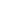 38 097 1678361